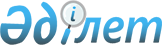 Қазақстан Республикасы Президентінің 1997 жылғы 13 тамыздағы N 3614 Жарлығына өзгерістер мен толықтырулар енгізу туралыҚазақстан Республикасы Президентінің Жарлығы 1999 жылғы 4 мамыр N 130



          Қаулы етемін:




          1. "Қазақстан Республикасының Президенті жанындағы Қазақстанның 
стратегиялық зерттеулер институты туралы ережені бекіту туралы" 
Қазақстан Республикасы Президентінің 1997 жылғы 13 тамыздағы N 3614 
 
 U973614_ 
  Жарлығына мынадай өзгерістер мен толықтырулар енгізілсін:




          Жоғарыда аталған Жарлықпен бекітілген Қазақстан Республикасының 
Президенті жанындағы Қазақстанның стратегиялық зерттеулер институты туралы 
ережеге:




          1) 4-тармақтың бесінші абзацы "Қазақстан Республикасы Президенті 
Әкімшілігі" сөздерінен кейін "Қазақстан Республикасы Президентінің 
ұлттық қауіпсіздік мәселелері жөніндегі көмекшісі - Қазақстан 
Республикасы Қауіпсіздік Кеңесінің Хатшысы" сөздерімен толықтырылсын;




          2) 5-тармақтың екінші абзацындағы "оның тиісті орынбасары" 
сөздері "Қазақстан Республикасы Президентінің ұлттық қауіпсіздік 
мәселелері жөніндегі көмекшісі - Қазақстан Республикасы Қауіпсіздік 
Кеңесінің Хатшысы" сөздерімен алмастырылсын;




          3) 8-тармақ мынадай редакцияда жазылсын:




     "8. Институт Қазақстан Республикасының Президенті Әкімшілігінің 
жалпы басшылығымен және Қазақстан Республикасы Президентінің ұлттық 
қауіпсіздік мәселелері жөніндегі көмекшісі - Қазақстан Республикасы 
Қауіпсіздік Кеңесі Хатшысының жедел басшылығымен жұмыс істейді".
     2.Осы Жарлық қол қойылған күнінен бастап күшіне енеді.
     
     Қазақстан Республикасының
        Президенті
     
   Оқығандар:
  Қобдалиева Н.
  Омарбекова А.         
     
      
      


					© 2012. Қазақстан Республикасы Әділет министрлігінің «Қазақстан Республикасының Заңнама және құқықтық ақпарат институты» ШЖҚ РМК
				